от  14.08.2018  № 598                г. Севск           Во исполнение Федеральных законов от 27.07.2010 № 210-ФЗ «Об организации предоставления государственных и муниципальных услуг», от 27.07.2006 № 149-ФЗ «Об информации, информационных технологиях и о защите информации», Градостроительного кодекса РФ, постановления Правительства Брянской  области от 12.05.2015 № 205-п "Об утверждении регламента осуществления межведомственного информационного взаимодействия при предоставлении государственных и муниципальных услуг органами исполнительной власти Брянской области, органами местного самоуправления, а также подведомственными этим органам учреждениями", распоряжения администрации Севского муниципального района от 02.08.2016 № 240-р "Об организации работы в системе межведомственного электронного взаимодействия",ПОСТАНОВЛЯЮ:Утвердить прилагаемый Административный регламент по предоставлению муниципальной услуги " Предоставление разрешения на ввод объекта в эксплуатацию ".Постановление администрации Севского муниципального района  от 30.12.2011 № 855 "Об утверждении административного регламента предоставления муниципальной услуги по выдаче разрешений на ввод в эксплуатацию объектов капитального строительства, расположенных на территории муниципальных образований сельских поселений Севского муниципального района, в случаях, предусмотренных Градостроительным кодексом Российской Федерации" (в редакции от 06.03.2015 № 181 и от 22.06.2016 № 542", так же № 67 от 08.02.2017), признать утратившим силу.Настоящее постановление опубликовать (обнародовать) в информационном бюллетене МО "Севский муниципальный район" и разместить на официальном сайте администрации Севского муниципального района в информационно-телекоммуникационной сети «Интернет». Контроль за исполнением данного постановления возложить на заместителя главы администрации Севского  муниципального района  Большунова М.В.Глава администрации                                                                                 А.Ф. Куракинмуниципального районаУтвержден постановлением администрации Севского муниципального района                                                                                            от 14.08.2018  № 598 АДМИНИСТРАТИВНЫЙ РЕГЛАМЕНТПРЕДОСТАВЛЕНИЯ МУНИЦИПАЛЬНОЙ УСЛУГИ «ПРЕДОСТАВЛЕНИЕ РАЗРЕШЕНИЯ НА ВВОД ОБЪЕКТА В ЭКСПЛУАТАЦИЮ»I. Общие положения1.1. Административный регламент по предоставлению " Предоставление разрешения на ввод объекта в эксплуатацию " (далее - административный регламент) разработан на основании Градостроительного кодекса Российской Федерации, Федерального закона от 27.07.2010 № 210-ФЗ "Об организации предоставления государственных и муниципальных услуг".Административный регламент устанавливает порядок и стандарт предоставления муниципальной услуги по предоставлению разрешения на ввод объекта в эксплуатацию (далее - муниципальная услуга), в том числе в электронной форме с использованием федеральной государственной информационной системы "Единый портал государственных и муниципальных услуг (функций)" (далее - ЕПГУ) и информационно-коммуникационной сети "Интернет" с соблюдением норм законодательства Российской Федерации о защите персональных данных, а также состав, последовательность и сроки выполнения административных процедур, требования к порядку их выполнения, порядок и формы контроля за исполнением административного регламента, досудебный (внесудебный) порядок обжалования решений и действий (бездействия) органа, предоставляющего муниципальную услугу, а также должностных лиц, муниципальных служащих.1.2. Муниципальная услуга предоставляется физическим и юридическим лицам, завершившим на принадлежащем им земельном участке строительство, реконструкцию объектов капитального строительства, линейных объектов в соответствии с разрешением на строительство на территории Севского муниципального района.1.3. Информирование о предоставлении муниципальной услуги осуществляется отделом архитектуры и строительства администрации Севского муниципального района.Место нахождения юридический адрес: 242440, Брянская область, г. Севск, ул. Р.Люксембург, дом 50, тел. (факс) - 8 (48356) 9-14-33; фактический адрес: 242440, Брянская область, г. Севск, ул. Советская, дом 6, тел. 848356) 9-16-33.График работы: Понедельник – четверг с 8:30 час. до 17:45, пятница с 8:30 до 16:30, перерыв на обед с 13:00 до 14:00, выходные дни: суббота, воскресенье.Адрес электронной почты: otdel_arh_stroi@mail.ru        Адрес официального сайта: http:/www.sevskadm.ruСведения о месте нахождения, номерах справочных телефонов, адресах электронной почты отдела архитектуры и строительства администрации Севского муниципального района размещаются на информационном стенде, расположенном в помещении отдела архитектуры и строительства администрации Севского муниципального района, официальном сайте администрации Севского муниципального района.Для получения информации по вопросам предоставления муниципальной услуги, в том числе о ходе предоставления муниципальной услуги, заявитель обращается:-  в устной форме лично в часы приема в отдел архитектуры и строительства администрации Севского муниципального района или по телефону в соответствии с графиком работы отдела архитектуры и строительства администрации Севского муниципального района; - в письменной форме лично или почтовым отправлением в адрес  администрации Севского муниципального района или в отдел архитектуры и строительства администрации Севского муниципального района;-   в электронной форме, в том числе через ЕПГУ.При устном обращении (лично или по телефону) заявителя за информацией по вопросам предоставления муниципальной услуги, в том числе о ходе предоставления муниципальной услуги, сотрудник отдела архитектуры и строительства администрации Севского муниципального района (лично или по телефону) осуществляет устное информирование обратившегося за информацией заявителя.При устном обращении заявителя лично содержание обращения заносится в карточку личного приема заявителя. В случае если изложенные в устном обращении факты и обстоятельства являются очевидными и не требуют дополнительной проверки, ответ на обращение с согласия заявителя может быть дан устно в ходе личного приема, о чем делается запись в карточке личного приема заявителя. Время ожидания в очереди при личном обращении не должно превышать 15 минут.Ответ на телефонный звонок должен содержать информацию о фамилии, имени, отчестве и должности сотрудника, принявшего телефонный звонок.При ответах на телефонные звонки и обращения заявителей лично в часы приема сотрудники отдела архитектуры и строительства администрации Севского муниципального района подробно и в вежливой форме информируют обратившихся по интересующим их вопросам.Если для подготовки ответа на устное обращение требуется более 15 минут, сотрудники отдела архитектуры и строительства администрации Севского муниципального района, осуществляющие устное информирование, предлагают заявителю назначить другое удобное для него время для устного информирования либо направить заявителю письменный ответ посредством почтового отправления, либо в электронной форме.При получении от заявителя письменного обращения о предоставлении информации по вопросам предоставления муниципальной услуги, в том числе о ходе предоставления муниципальной услуги, информирование осуществляется в письменной форме посредством почтового отправления или в электронной форме.Письменный ответ подписывается главой администрации Севского муниципального района, содержит фамилию и номер телефона исполнителя и выдается заявителю лично или направляется по почтовому адресу, указанному в обращении, или по электронной почте, указанной в обращении, или через ЕПГУ.Если в письменном обращении не указаны фамилия физического лица, направившего обращение, или почтовый адрес, по которому должен быть направлен ответ, ответ на обращение не дается.Ответ на обращение направляется заявителю в течение 30 (тридцати) дней со дня регистрации обращения в администрацию Севского муниципального района.II. Стандарт предоставления муниципальной услуги2.1. Наименование муниципальной услуги: " Предоставление разрешения на ввод объекта в эксплуатацию ".2.2. Предоставление муниципальной услуги осуществляется администрацией Севского муниципального района в лице отдела архитектуры и строительства администрации Севского муниципального района.Запрещено требовать от заявителя осуществления действий, в том числе согласований, необходимых для получения муниципальной услуги и связанных с обращением в иные государственные органы, органы местного самоуправления и организации, за исключением получения услуг, включенных в перечень услуг, которые являются необходимыми и обязательными для предоставления муниципальных услуг.2.3. Результатом предоставления муниципальной услуги является:- предоставление разрешения на ввод объекта в эксплуатацию.Разрешение на ввод объекта в эксплуатацию оформляется по форме, утвержденной приказом Министерства строительства и жилищно-коммунального хозяйства Российской Федерации от 19.02.2015 № 117/пр "Об утверждении формы разрешения на строительство и формы разрешения на ввод объекта в эксплуатацию", в пяти экземплярах.В предоставлении муниципальной услуги отказывается по основаниям, указанным в пункте 2.9 административного регламента.Отказ в предоставлении муниципальной услуги оформляется в виде уведомления об отказе в выдаче разрешения на ввод объекта в эксплуатацию по образцу (приложение №1) в двух экземплярах.2.4. Предоставление муниципальной услуги осуществляется в течение 7 (семи) рабочих дней со дня поступления в отдел архитектуры и строительства администрации Севского муниципального района, заявления о выдаче разрешения на ввод объекта в эксплуатацию.2.5. Предоставление муниципальной услуги осуществляется в соответствии с:-   Градостроительным кодексом Российской Федерации (далее - Кодекс);- Федеральным законом от 06.10.2003 № 131-ФЗ "Об общих принципах организации местного самоуправления в Российской Федерации";- Федеральным законом от 29.12.2004 № 191-ФЗ "О введении в действие Градостроительного кодекса Российской Федерации";- Федеральным законом от 27.07.2006 № 152-ФЗ "О персональных данных";- Федеральным законом от 24.07.2007 № 221-ФЗ "О государственном кадастре недвижимости";- постановлением Правительства Российской Федерации от 08.09.2010 № 697 "О единой системе межведомственного электронного взаимодействия";- постановлением Правительства Российской Федерации от 07.07.2011 № 553 "О порядке оформления и представления заявлений и иных документов, необходимых для предоставления государственных и (или) муниципальных услуг, в форме электронных документов";- постановлением Правительства Российской Федерации от 25.06.2012 № 634 "О видах электронной подписи, использование которых допускается при обращении за получением государственных и муниципальных услуг";- приказом Министерства строительства и жилищно-коммунального хозяйства Российской Федерации от 19.02.2015 № 117/пр "Об утверждении формы разрешения на строительство и формы разрешения на ввод объекта в эксплуатацию";- необходимо указать иные нормативные правовые акты органов местного самоуправления муниципального образования, являющиеся правовым основанием для предоставления муниципальной услуги.2.6. По выбору заявителя заявление о предоставлении разрешения на ввод объекта в эксплуатацию и документы, необходимые для предоставления муниципальной услуги, представляются одним из следующих способов:- лично в администрацию Севского муниципального района, отдел архитектуры и строительства администрации Севского муниципального района или МФЦ;- почтовым отправлением по месту нахождения  отдела архитектуры и строительства администрации Севского муниципального района или в администрацию Севского муниципального района;- в электронной форме путем направления запроса на адрес электронной почты  администрации Севского муниципального района, либо отдела архитектуры и строительства администрации Севского муниципального района;- с  помощью официального сайта  администрации Севского муниципального района или посредством личного кабинета ЕПГУ.2.6.1. Перечень необходимых и обязательных для предоставления муниципальной услуги документов, представляемых самостоятельно заявителем:- заявление о предоставлении разрешения на ввод объекта в эксплуатацию по образцу (приложение №2);- правоустанавливающие документы на земельный участок (если указанные документы (их копии или сведения, содержащиеся в них) отсутствуют в распоряжении органов государственной власти, органов местного самоуправления либо подведомственных государственным органам или органам местного самоуправления организаций);- акт приемки объекта капитального строительства (в случае осуществления строительства, реконструкции на основании договора) (если указанные документы (их копии или сведения, содержащиеся в них) отсутствуют в распоряжении органов государственной власти, органов местного самоуправления либо подведомственных государственным органам или органам местного самоуправления организаций);- документ, подтверждающий соответствие построенного, реконструированного объекта капитального строительства требованиям технических регламентов и подписанный лицом, осуществляющим строительство (если указанные документы (их копии или сведения, содержащиеся в них) отсутствуют в распоряжении органов государственной власти, органов местного самоуправления либо подведомственных государственным органам или органам местного самоуправления организаций);- документ, подтверждающий соответствие параметров построенного, реконструированного объекта капитального строительства проектной документации, в том числе требованиям энергетической эффективности и требованиям оснащенности объектов капитального строительства приборами учета используемых энергетических ресурсов, и подписанный лицом, осуществляющим строительство (лицом, осуществляющим строительство, и застройщиком или техническим заказчиком в случае осуществления реконструкции на основании договора, а также лицом, осуществляющим строительный контроль, в случае осуществления строительного контроля на основании договора), за исключением случаев осуществления строительства, реконструкции объектов индивидуального жилищного строительства (если указанные документы (их копии или сведения, содержащиеся в них) отсутствуют в распоряжении органов государственной власти, органов местного самоуправления либо подведомственных государственным органам или органам местного самоуправления организаций);- документы, подтверждающие соответствие построенного, реконструированного объекта капитального строительства техническим условиям и подписанные представителями организаций, осуществляющих эксплуатацию сетей инженерно-технического обеспечения (при их наличии) (если указанные документы (их копии или сведения, содержащиеся в них) отсутствуют в распоряжении органов государственной власти, органов местного самоуправления либо подведомственных государственным органам или органам местного самоуправления организаций):- акт о выполнении заявителем технических условий присоединения к электрической сети (если осуществлено присоединение к электрическим сетям);- акт о готовности внутриплощадочных и внутридомовых сетей и оборудования подключаемого объекта к подаче тепловой энергии и теплоносителя (если осуществлено присоединение к системе теплоснабжения);- акт о технической готовности объектов централизованной системы горячего водоснабжения (если осуществлено присоединение к централизованным системам горячего водоснабжения);- акт о готовности внутриплощадочных и (или) внутридомовых сетей и оборудования объекта к подключению к централизованной системе холодного водоснабжения (если осуществлено присоединение к централизованным системам холодного водоснабжения);- акт о готовности внутриплощадочных и (или) внутридомовых сетей и оборудования объекта к подключению к централизованной бытовой или общесплавной системе водоотведения (если осуществлено присоединение к централизованным бытовым или общесплавным системам водоотведения);- акт о готовности внутриплощадочных и (или) внутридомовых сетей и оборудования объекта к подключению к централизованной ливневой системе водоотведения (если осуществлено присоединение к централизованным ливневым системам водоотведения);- акт о готовности сетей газопотребления и газоиспользующего оборудования к подключению (технологическому присоединению) (если осуществлено присоединение к сетям газораспределения);- схема, отображающая расположение построенного, реконструированного объекта капитального строительства, расположение сетей инженерно-технического обеспечения в границах земельного участка и планировочную организацию земельного участка и подписанная лицом, осуществляющим строительство (лицом, осуществляющим строительство, и застройщиком или техническим заказчиком в случае осуществления строительства, реконструкции на основании договора), за исключением случаев строительства, реконструкции линейного объекта (если указанные документы (их копии или сведения, содержащиеся в них) отсутствуют в распоряжении органов государственной власти, органов местного самоуправления либо подведомственных государственным органам или органам местного самоуправления организаций);- документ, подтверждающий заключение договора обязательного страхования гражданской ответственности владельца опасного объекта за причинение вреда в результате аварии на опасном объекте;- технический план объекта капитального строительства, подготовленный в соответствии с Федеральным законом от 24.07.2007 № 221-ФЗ "О государственном кадастре недвижимости" (если указанные документы (их копии или сведения, содержащиеся в них) отсутствуют в распоряжении органов государственной власти, органов местного самоуправления либо подведомственных государственным органам или органам местного самоуправления организаций).2.6.2. Документы и информация, запрашиваемые в том числе в электронной форме по каналам межведомственного взаимодействия, находящиеся в распоряжении органов государственной власти, органов местного самоуправления либо подведомственных государственным органам или органам местного самоуправления организаций, участвующих в предоставлении муниципальной услуги, но которые заявитель может представить по собственной инициативе:- правоустанавливающие документы на земельный участок - в Управлении Федеральной службы государственной регистрации, кадастра и картографии по Брянской области;- градостроительный план земельного участка при строительстве, реконструкции линейного объекта проект планировки территории и проект межевания территории в отдел архитектуры и строительства администрации Севского муниципального района;- разрешение на строительство  в отдел архитектуры и строительства администрации Севского муниципального района:- заключение органа государственного строительного надзора (в случае если предусмотрено осуществление государственного строительного надзора) о соответствии построенного, реконструированного объекта капитального строительства требованиям технических регламентов и проектной документации, в том числе требованиям энергетической эффективности и требованиям оснащенности объекта капитального строительства приборами учета используемых энергетических ресурсов, заключение федерального государственного экологического надзора в случаях, предусмотренных частью 7 статьи 54 Кодекса, - в инспекции государственного строительного надзора Брянской области и управление Федеральной службы по экологическому, технологическому и атомному надзору.2.7. Запрещается требовать от заявителя:- представления документов и информации или осуществления действий, представление или осуществление которых не предусмотрено нормативными правовыми актами, регулирующими отношения, возникающие в связи с предоставлением муниципальной услуги;- представления документов и информации, которые в соответствии с нормативными правовыми актами Российской Федерации, нормативными правовыми актами Брянской области, муниципальными правовыми актами находятся в распоряжении государственных органов, предоставляющих государственные услуги, иных государственных органов, органов местного самоуправления и (или) подведомственных государственным органам и органам местного самоуправления организаций, участвующих в предоставлении государственных или муниципальных услуг, за исключением документов, указанных в части 6 статьи 7 Федерального закона от 27.07.2010 № 210-ФЗ "Об организации предоставления государственных и муниципальных услуг".2.8. Основания для отказа в приеме документов, необходимых для предоставления муниципальной услуги, отсутствуют.2.9. Основания для приостановления предоставления муниципальной услуги отсутствуют.Основанием для отказа в выдаче разрешения на ввод объекта в эксплуатацию является:- отсутствие документов, указанных в пунктах 2.6.1, 2.6.2 административного регламента;- несоответствие объекта капитального строительства требованиям градостроительного плана земельного участка или в случае строительства, реконструкции линейного объекта требованиям проекта планировки территории и проекта межевания территории;- несоответствие объекта капитального строительства требованиям, установленным в разрешении на строительство;- несоответствие параметров построенного, реконструированного объекта капитального строительства проектной документации (данное основание не применяется в отношении объектов индивидуального жилищного строительства);- невыполнение застройщиком требований по безвозмездной передаче в течение 10 (десяти) дней со дня получения разрешения на строительство в  отделе архитектуры и строительства администрации Севского муниципального района, сведений о площади, о высоте и о количестве этажей планируемого объекта капитального строительства, о сетях инженерно-технического обеспечения, одного экземпляра копии результатов инженерных изысканий и по одному экземпляру копий разделов проектной документации, предусмотренных пунктами 2, 8 - 10 и 11.1 части 12 статьи 48 Кодекса, для размещения их в информационной системе обеспечения градостроительной деятельности. В таком случае разрешение на ввод объекта в эксплуатацию выдается только после безвозмездной передачи.Неполучение (несвоевременное получение) документов, запрошенных в соответствии с пунктом 2.6.2 административного регламента, не может являться основанием для отказа в выдаче разрешения на ввод объекта в эксплуатацию.2.10. Документы, указанные,  пункте  2.6., заявитель получает в соответствии с перечнем услуг, которые являются необходимыми и обязательными для предоставления муниципальных услуг  отделом архитектуры и строительства администрации Севского муниципального района: Разрешение на ввод  объекта капитального строительства в эксплуатацию.При отсутствии услуг, которые являются необходимыми и обязательными для предоставления муниципальной услуги, указать.Услуги, которые являются необходимыми и обязательными для предоставления муниципальной услуги, отсутствуют.2.11. Муниципальная услуга предоставляется бесплатно.2.12. Максимальный срок ожидания заявителя в очереди при подаче заявления о выдаче разрешения на ввод объекта в эксплуатацию и при получении результата предоставления муниципальной услуги не должен превышать 15 минут.2.13. Регистрация заявления о выдаче разрешения на ввод объекта в эксплуатацию и прилагаемых к нему документов осуществляется в течение одного рабочего дня. При направлении в форме электронного документа, в том числе посредством ЕПГУ, - не позднее рабочего дня, следующего за днем поступления запроса.2.14. Территория, прилегающая к зданию, оборудуется парковочными местами для стоянки легкового автотранспорта, в том числе не менее десяти процентов мест (но не менее одного места) для парковки специальных автотранспортных средств инвалидов и других маломобильных групп населения.Доступ заявителей к парковочным местам является бесплатным.Вход в здание оформляется табличкой, информирующей о наименовании органа (организации), предоставляющего муниципальную услугу.Вход в здание оборудуется устройством для инвалидов и других маломобильных групп населения.В целях организации беспрепятственного доступа инвалидов (включая инвалидов, использующих кресла-коляски и собак-проводников) к местам предоставления муниципальной услуги им должны обеспечиваться:- условия для беспрепятственного доступа к местам предоставления муниципальной услуги, а также для беспрепятственного пользования транспортом, средствами связи и информации;- возможность самостоятельного передвижения по территории мест предоставления муниципальной услуги, а также входа и выхода из них;- сопровождение инвалидов, имеющих стойкие расстройства функции зрения и самостоятельного передвижения, и оказание им помощи;- надлежащее размещение оборудования и носителей информации, необходимых для обеспечения беспрепятственного доступа инвалидов в местах предоставления муниципальной услуги с учетом ограничений их жизнедеятельности;- дублирование необходимой для инвалидов звуковой и зрительной информации, допуск сурдопереводчика и тифлосурдопереводчика;- допуск собаки-проводника в места предоставления муниципальной услуги;оказание инвалидам помощи в преодолении барьеров, мешающих получению ими муниципальной услуги наравне с другими лицами.Здание, в котором предоставляется муниципальная услуга, оборудуется системами пожарной сигнализации, средствами пожаротушения. Предусматриваются пути эвакуации, места общего пользования.Помещения для приема заявителей оборудуются пандусами, лифтами, санитарно-техническими помещениями (доступными для инвалидов и других маломобильных групп населения), расширенными проходами, позволяющими обеспечить беспрепятственный доступ заявителей, включая заявителей, использующих кресла-коляски и собак-проводников.Места ожидания в очереди оборудуются стульями, кресельными секциями.Стенд, содержащий информацию о графике работы отдела архитектуры и строительства администрации Севского муниципального района о предоставлении муниципальной услуги, размещается при входе в кабинет отдела архитектуры и строительства администрации Севского муниципального района.На информационном стенде отдела архитектуры и строительства администрации Севского муниципального района размещается следующая информация:- место расположения, график работы, номера справочных телефонов  отдела архитектуры и строительства администрации Севского муниципального района, адреса официального сайта администрации Севского муниципального района  и электронной почты  отдела архитектуры и строительства администрации Севского муниципального района.- блок-схема последовательности административных процедур при предоставлении муниципальной услуги;- перечень документов, необходимых для получения муниципальной услуги;- образцы и формы документов;- порядок обжалования решений и действий (бездействия) должностных лиц и муниципальных служащих отдела архитектуры и строительства администрации Севского муниципального района;2.15. Показатели качества и доступности муниципальной услуги.2.15.1. Показателями качества муниципальной услуги являются:- исполнение обращения в установленные сроки;- соблюдение порядка выполнения административных процедур.2.15.2. Показателями доступности муниципальной услуги являются:- возможность получения заявителем полной и достоверной информации о порядке предоставления муниципальной услуги, в том числе в электронной форме;- транспортная доступность мест предоставления муниципальной услуги;- обеспечение беспрепятственного доступа к местам предоставления муниципальной услуги для маломобильных групп населения, в том числе инвалидов, использующих кресла-коляски и собак-проводников, а также допуск сурдопереводчиков и тифлосурдопереводчиков;- наличие бесплатной парковки автотранспортных средств, в том числе парковки для специальных транспортных средств инвалидов и других маломобильных групп населения;- оказание сотрудниками, предоставляющими муниципальные услуги, необходимой помощи инвалидам, связанной с предоставлением муниципальной услуги, иной помощи в преодолении барьеров, препятствующих получению ими муниципальной услуги наравне с другими лицами, включая сопровождение к местам предоставления муниципальной услуги.2.16 . Возможность оформления запроса в электронной форме посредством ЕПГУ предоставляется только заявителям, зарегистрировавшим личный кабинет ЕПГУ.Если заявитель не зарегистрирован на ЕПГУ в качестве пользователя, то ему необходимо пройти процедуру регистрации личного кабинета в соответствии с правилами регистрации на ЕПГУ.Для регистрации запроса на предоставление муниципальной услуги посредством ЕПГУ заявителю необходимо:- авторизоваться на ЕПГУ (войти в личный кабинет);- из списка муниципальных услуг выбрать соответствующую муниципальную услугу;нажатием кнопки "Получить услугу" инициализировать операцию по заполнению электронной формы заявления о предоставлении разрешения на ввод объекта в эксплуатацию;- заполнить электронную форму заявления о предоставлении разрешения на ввод объекта в эксплуатацию, внести в личный кабинет сведения и электронные образы документов, необходимые для предоставления муниципальной услуги;- отправить электронную форму запроса в отдел архитектуры и строительства администрации Севского муниципального района.В случае направления заявителем заявления о предоставлении разрешения на ввод объекта в эксплуатацию в электронной форме к заявлению о предоставлении разрешения на ввод объекта в эксплуатацию прикрепляется электронный образ необходимых для предоставления муниципальной услуги документов. Заявителем направляются электронные копии документов, необходимых для предоставления муниципальной услуги, подписанные электронной подписью в соответствии с требованиями Федерального закона от 06.04.2011 № 63-ФЗ "Об электронной подписи" и статьями 21.1 и 21.2 Федерального закона от 27.07.2010 № 210-ФЗ "Об организации предоставления государственных и муниципальных услуг". При несоблюдении требований к электронной подписи заявитель предъявляет оригиналы указанных документов для сличения при личной явке в отдел архитектуры и строительства администрации Севского муниципального района только в случае принятия решения о предоставлении муниципальной услуги.Получение муниципальной услуги посредством ЕПГУ возможно с использованием универсальной электронной карты (УЭК) при наличии данной карты у заявителя.III. Состав, последовательность и сроки выполнения административных процедур, требования к порядку их выполнения, в том числе особенности выполнения административных процедур в электронной форме, а также особенности выполнения административных процедур в многофункциональных центрах предоставления государственных и муниципальных услугБлок-схема последовательности административных процедур при предоставлении муниципальной услуги приводится в приложении № 3.3.1. Прием и регистрация заявления о предоставлении разрешения на ввод объекта в эксплуатацию и документов.3.1.1. Основанием для начала административной процедуры по приему и регистрации заявления о выдаче разрешения на ввод объекта в эксплуатацию и документов является обращение заявителя в администрацию Севского муниципального района, либо в отдел архитектуры и строительства администрации Севского муниципального района в письменной форме с заявлением о предоставлении разрешения на ввод объекта в эксплуатацию и документами в соответствии с пунктом 2.6.1 административного регламента.3.1.2. Сотрудник администрации Севского муниципального района, ответственный за прием и регистрацию заявления о предоставлении разрешения на ввод объекта в эксплуатацию и документов (далее - сотрудник):- устанавливает предмет обращения, личность заявителя;- проверяет правильность оформления заявления о предоставлении разрешения на ввод объекта в эксплуатацию и комплектность представленных документов, указанных в заявлении о предоставлении разрешения на ввод объекта в эксплуатацию;- вносит соответствующую запись в журнал учета заявлений о предоставлении разрешения на ввод объектов в эксплуатацию (далее - журнал учета) согласно приложению №4, который ведется в электронной форме и на бумажном носителе.3.1.3. Документы, поступившие почтовым отправлением, регистрируются в день их поступления в администрацию Севского муниципального района, а документы, поступившие в электронной форме, в том числе посредством ЕПГУ, - не позднее рабочего дня, следующего за днем их поступления в отдел архитектуры и строительства администрации Севского муниципального района.При получении заявления о предоставлении разрешения на ввод объекта в эксплуатацию в форме электронного документа сотрудник не позднее рабочего дня, следующего за днем поступления заявления о предоставлении разрешения на ввод объекта в эксплуатацию, направляет заявителю уведомление в электронной форме, подтверждающее получение и регистрацию заявления о предоставлении разрешения на ввод объекта в эксплуатацию.3.1.4. Результатом выполнения административной процедуры по приему и регистрации заявления о предоставлении разрешения на ввод объекта в эксплуатацию и документов является прием и регистрация заявления о предоставлении разрешения на ввод объекта в эксплуатацию и документов.3.1.5. Срок выполнения административной процедуры по приему и регистрации заявления о предоставлении разрешения на ввод объекта в эксплуатацию и документов – 1 (один) день.  3.2. Рассмотрение заявления о выдаче разрешения на ввод объекта в эксплуатацию и документов, установление наличия (отсутствия) права на получение муниципальной услуги.3.2.1. Основанием для начала административной процедуры по рассмотрению заявления о предоставлении разрешения на ввод объекта в эксплуатацию и документов, установлению наличия (отсутствия) права на получение муниципальной услуги является поступление заявления о предоставлении разрешения на ввод объекта в эксплуатацию и приложенных к нему документов сотруднику отдела архитектуры и строительства администрации Севского муниципального района, ответственному за рассмотрение заявления о предоставлении разрешения на ввод объекта в эксплуатацию и документов (далее - уполномоченный сотрудник).3.2.2. Уполномоченный сотрудник при рассмотрении заявления о предоставлении разрешения на ввод объекта в эксплуатацию осуществляет проверку представленных заявителем документов в соответствии с пунктом 2.6.1 административного регламента.3.2.3. В течение одного дня уполномоченный сотрудник формирует и направляет в рамках межведомственного информационного взаимодействия запросы в соответствующие органы (организации) о представлении документов (сведений), указанных в пункте 2.6.2 административного регламента, если документы не представлены заявителем по собственной инициативе.При направлении запроса по каналам межведомственного электронного взаимодействия запрос подписывается электронной подписью уполномоченного должностного лица.Результатом выполнения межведомственного информационного взаимодействия является получение документов (сведений), необходимых для предоставления муниципальной услуги.3.2.4. После получения всех документов уполномоченный сотрудник осуществляет осмотр объекта капитального строительства на соответствие объекта требованиям, установленным в разрешении на строительство, градостроительном плане земельного участка, или в случае строительства, реконструкции линейного объекта проекту планировки территории и проекту межевания территории, а также требованиям проектной документации, в том числе требованиям энергетической эффективности и требованиям оснащенности объекта капитального строительства приборами учета используемых энергетических ресурсов, за исключением случаев осуществления строительства, реконструкции объекта индивидуального жилищного строительства.Если при строительстве, реконструкции объекта капитального строительства осуществляется государственный строительный надзор, осмотр объекта  отделом архитектуры и строительства администрации Севского муниципального района не проводится.3.2.5. После рассмотрения представленных заявителем документов и осмотра объекта уполномоченный сотрудник осуществляет подготовку проекта разрешения на ввод объекта в эксплуатацию или проекта уведомления об отказе в предоставлении разрешения на ввод объекта в эксплуатацию с указанием причин отказа и направляет его с приложенными документами на подпись главе администрации Севского муниципального района. 3.2.6. Результатом выполнения административной процедуры по рассмотрению заявления о выдаче разрешения на ввод объекта в эксплуатацию и документов, установлению наличия (отсутствия) права на получение муниципальной услуги является подготовка уполномоченным сотрудником проекта разрешения на ввод объекта в эксплуатацию или проекта уведомления об отказе в предоставлении разрешения на ввод объекта в эксплуатацию.3.2.7. Срок выполнения административной процедуры по рассмотрению заявления о предоставлении разрешения на ввод объекта в эксплуатацию и документов, установлению наличия (отсутствия) права на получение муниципальной услуги - 7 (семь) рабочих дней.3.3. Муниципальная услуга предоставляется в МФЦ, расположенного по адресу: Россия, Брянская обл., Севский р-он, г. Севск, ул. Ленина, д. 20, тел. 8(48356)9 11 63. Иные требования для предоставления муниципальной услуги на базе МФЦ отсутствуют.3.3. Принятие решения о предоставлении либо об отказе в предоставлении муниципальной услуги и выдача результата предоставления муниципальной услуги3.3.1. Основанием для начала административной процедуры по принятию решения о предоставлении муниципальной услуги либо об отказе в предоставлении муниципальной услуги и выдаче результата предоставления муниципальной услуги является поступление главе администрации Севского муниципального района подготовленного уполномоченным сотрудником проекта разрешения на ввод объекта в эксплуатацию или проекта уведомления об отказе в выдаче разрешения на ввод объекта в эксплуатацию с приложением представленных заявителем документов.3.3.2. Начаотник отдела архитектуры и строительства администрации Севского муниципального района  рассматривает представленные документы, подписывает разрешение на ввод объекта в эксплуатацию или уведомление об отказе в предоставлении разрешения на ввод объекта в эксплуатацию и направляет представленные документы и подписанное разрешение на ввод объекта в эксплуатацию или подписанное уведомление об отказе в выдаче разрешения на ввод объекта в эксплуатацию сотруднику.3.3.3. Срок выполнения указанного административного действия составляет 1 (один) день.3.3.4. Сотрудник осуществляет регистрацию подписанного разрешения на ввод объекта в эксплуатацию или подписанного уведомления об отказе в предоставлении разрешения на ввод объекта в эксплуатацию в журнале учета в электронном виде и на бумажном носителе и уведомляет заявителя о готовности результата предоставления муниципальной услуги по телефону либо по электронной почте, указанным в заявлении о выдаче разрешения на ввод объекта в эксплуатацию.3.3.5. Сотрудник осуществляет выдачу двух экземпляров разрешения на ввод объекта в эксплуатацию заявителю под роспись в журнале учета. Третий экземпляр направляет в территориальный орган Федеральной службы государственной статистики по Брянской области, четвертый экземпляр -  в отделе архитектуры и строительства администрации Севского муниципального района для размещения в информационной системе обеспечения градостроительной деятельности, пятый экземпляр остается в деле.3.3.6. Один экземпляр уведомления об отказе в предоставлении разрешения на ввод объекта в эксплуатацию вручается сотрудником заявителю под роспись в журнале учета лично или направляется по почте в течение одного дня. Второй экземпляр хранится в деле.3.3.7. Результатом выполнения административной процедуры по принятию решения о предоставлении либо об отказе в предоставлении муниципальной услуги и выдаче результата предоставления муниципальной услуги является подписание главой администрации Севского муниципального района  разрешения на ввод объекта в эксплуатацию или уведомления об отказе в выдаче разрешения на ввод объекта в эксплуатацию и выдача их заявителю.3.3.8. Срок выполнения административной процедуры по принятию решения о предоставлении муниципальной услуги либо об отказе в предоставлении муниципальной услуги и выдаче результата предоставления муниципальной услуги - 2 (два) дня.IV. Формы контроля за исполнением административного регламента4.1. Текущий контроль за соблюдением и исполнением сотрудниками отдела архитектуры и строительства администрации Севского муниципального района положений административного регламента, нормативных правовых актов, устанавливающих требования к предоставлению муниципальной услуги, а также за принятием решений осуществляет руководитель отдела архитектуры и строительства администрации Севского муниципального района.4.2. Контроль за полнотой и качеством предоставления муниципальной услуги включает в себя проведение проверок с целью выявления и устранения нарушений прав заявителей и принятия мер для устранения соответствующих нарушений. Проверки могут быть плановыми (осуществляются на основании годовых планов) и внеплановыми (по конкретному обращению).Плановые и внеплановые проверки проводятся на основании распорядительных документов главы администрации Севского муниципального района. Проверки осуществляются с целью выявления и устранения нарушений при предоставлении муниципальной услуги.4.3. В случае выявления нарушений при принятии решений и совершении действий в ходе предоставления муниципальной услуги, виновные лица привлекаются к ответственности в соответствии с законодательством Российской Федерации.4.4. Физические лица, их объединения и организации могут контролировать исполнение муниципальной услуги посредством контроля размещения информации на сайте, письменного и устного обращения в адрес администрации Севского муниципального района с просьбой о проведении проверки соблюдения и исполнения нормативных правовых актов, положений административного регламента, устанавливающих требования к предоставлению муниципальной услуги, полноты и качества предоставления муниципальной услуги в случае нарушения прав и законных интересов заявителей при предоставлении муниципальной услуги.V. Досудебный (внесудебный) порядок обжалования решений и действий (бездействия) органа, предоставляющего муниципальную услугу, а также должностных лиц5.1. Заявители вправе обжаловать действия (бездействие) администрации Севского муниципального района,  а также должностных лиц, сотрудников  отдела архитектуры и строительства администрации Севского муниципального района , принимающих участие в предоставлении муниципальной услуги, а также решения, принимаемые такими лицами в ходе предоставления муниципальной услуги, в досудебном (внесудебном) порядке, в том числе в следующих случаях:- нарушение срока регистрации запроса заявителя о предоставлении муниципальной услуги;- нарушение срока предоставления муниципальной услуги;- требование у заявителя документов, не предусмотренных административным регламентом для предоставления муниципальной услуги;- отказ в приеме у заявителя документов, представление которых предусмотрено административным регламентом;- отказ в предоставлении муниципальной услуги, если основания отказа не предусмотрены административным регламентом;затребование с заявителя при предоставлении муниципальной услуги платы, не предусмотренной административным регламентом;- отказ администрации Севского муниципального района, должностного лица отдела архитектуры и строительства администрации Севского муниципального района в исправлении допущенных опечаток и ошибок в выданных в результате предоставления муниципальной услуги документах либо нарушение установленного срока таких исправлений;- нарушение срока или порядка выдачи документов по результатам предоставления муниципальной услуги;- приостановление предоставления муниципальной услуги, если основания приостановления не предусмотрены федеральными законами и принятыми в соответствии с ними иными нормативными правовыми актами Российской Федерации, законами и иными нормативными правовыми актами субъектов Российской Федерации, муниципальными правовыми актами.5.2. Заявители вправе обратиться с жалобой в письменной форме лично или направить жалобу по почте, через МФЦ, с использованием информационно-телекоммуникационной сети "Интернет", официального сайта администрации Севского муниципального района, ЕПГУ. Жалоба также может быть принята при личном приеме заявителя.5.3. Жалоба на решения и (или) действия (бездействие) отдела архитектуры и строительства администрации Севского муниципального района, должностных лиц отдела архитектуры и строительства администрации Севского муниципального района, сотрудников может быть подана заявителем - юридическим лицом и индивидуальным предпринимателем в порядке, установленном настоящим разделом, либо в порядке, установленном антимонопольным законодательством Российской Федерации, в антимонопольный орган.5.4. Заявители вправе обжаловать в досудебном (внесудебном) порядке действия (бездействие) и решения:	- должностных лиц, сотрудников отдела архитектуры и строительства администрации Севского муниципального района;- главы администрации Севского муниципального района.Обратившись в отдел архитектуры и строительства администрации Севского муниципального района или в администрацию Севского муниципального района, и рассматривается непосредственно администрацией Севского муниципального района.5.5. Жалоба должна содержать:- наименование администрации Севского муниципального района, должностного лица администрации Севского муниципального района, либо сотрудника отдела архитектуры и строительства администрации Севского муниципального района  решения и действия (бездействие) которых обжалуются;- фамилию, имя, отчество (последнее - при наличии), сведения о месте жительства заявителя - физического лица либо наименование, сведения о месте нахождения заявителя - юридического лица, а также номер (номера) контактного телефона, адрес (адреса) электронной почты (при наличии) и почтовый адрес, по которым должен быть направлен ответ заявителю;- сведения об обжалуемых решениях и действиях (бездействии) администрации Севского муниципального района, должностного лица отдела архитектуры и строительства администрации Севского муниципального района, либо сотрудника отдела архитектуры и строительства администрации Севского муниципального района;- доводы, на основании которых заявитель не согласен с решением и действием (бездействием) администрации Севского муниципального района, должностного лица отдела архитектуры и строительства администрации Севского муниципального района,  либо сотрудника отдела архитектуры и строительства администрации Севского муниципального района.Заявителем могут быть представлены документы (при наличии), подтверждающие доводы заявителя, либо их копии.При подаче жалобы заявитель вправе получить в отделе архитектуры и строительства администрации Севского муниципального района  копии документов, подтверждающих обжалуемое действие (бездействие) должностного лица.5.6. Жалоба подлежит рассмотрению в течение 15 (пятнадцати) рабочих дней со дня ее регистрации, а в случае обжалования отказа администрации Севского муниципального района, должностного лица отдела архитектуры и строительства администрации Севского муниципального района в приеме документов у заявителя либо в исправлении допущенных опечаток и ошибок или в случае обжалования нарушения установленного срока таких исправлений - в течение 5 (пяти) рабочих дней со дня ее регистрации.5.7. По результатам рассмотрения жалобы должностное лицо, наделенное полномочиями по рассмотрению жалоб в соответствии с пунктом 5.4 административного регламента, принимает одно из следующих решений:- удовлетворяет жалобу, в том числе в форме отмены принятого решения, исправления допущенных отделом архитектуры и строительства администрации Севского муниципального района;- опечаток и ошибок в выданных в результате предоставления муниципальной услуги документах, возврата заявителю денежных средств, взимание которых не предусмотрено нормативными правовыми актами, а также в иных формах;- отказывает в удовлетворении жалобы.5.8. Не позднее дня, следующего за днем принятия решения, указанного в пункте 5.7 административного регламента, заявителю в письменной форме и по желанию заявителя в электронной форме направляется мотивированный ответ о результатах рассмотрения жалобы.5.9. В случае установления в ходе или по результатам рассмотрения жалобы признаков состава административного правонарушения или преступления, должностное лицо, наделенное полномочиями по рассмотрению жалоб, незамедлительно направляет имеющиеся материалы в органы прокуратуры.Приложение №1к административному регламентупредоставления муниципальнойуслуги по предоставлению разрешения на ввод объекта в эксплуатациюОБРАЗЕЦуведомления об отказе в предоставлении разрешенияна ввод объекта в эксплуатациюРеквизиты бланка                           ________________________________(должность, Ф.И.О. (отчество приналичии) руководителя________________________________юридического лица,________________________________Ф.И.О. (отчество при наличии) -для физических лиц,________________________________полное наименованиеорганизации - дляюридических лиц,________________________________индекс, почтовый адрес)УВЕДОМЛЕНИЕоб отказе в предоставлении разрешения на ввод объекта в эксплуатациюот ________________										№______Вы обратились с заявлением от "____" ______________ 20____ г. № _______о предоставлении разрешения на ввод объекта в эксплуатацию ______________________________________(наименование объекта_____________________________________________________________________________________в соответствии с проектной документацией)____________________________________________________________________________________,расположенного по адресу: ____________________________________________________________.(строительный или почтовый адрес)По  результатам  рассмотрения  заявления  о  предоставлении  разрешения на ввод объекта в эксплуатацию   в  соответствии  с  частями  6,  7  статьи  55 Градостроительного  кодекса  Российской  Федерации  Вам  отказано  в предоставлении разрешения на ввод объекта в эксплуатацию по следующим основаниям:____________________________________________________________________________________________________________________________________________________________________________________________________________________________________________________________.________________________________   ___________   __________________________(должность уполномоченного лица)   		 (подпись)       		(инициалы, фамилия)ИсполнительТелефонПриложение №2к административному регламентупредоставления муниципальнойуслуги по предоставлению разрешения на ввод объекта в эксплуатациюОБРАЗЕЦзаявления о предоставлении разрешения на ввод объекта в эксплуатациюкому:  _________________________________________________________от кого:  (наименование юридического лица – застройщик,планирующего осуществлять строительство, капитальныйремонт или реконструкцию;ИНН; юридический и почтовый адреса;Ф.И.О. руководителя; телефон;банковские реквизиты (наименование банка, р/с, к/с, БИК))Заявление
о выдаче разрешения на ввод в эксплуатациюПрошу выдать разрешение на ввод в эксплуатацию объекта капитального строительства
(наименование объекта)на земельном участке по адресу:  (город, район, улица, номер участка)Строительство (реконструкция) будет осуществляться на основании
Право на пользование землей закреплено  (наименование документа)Дополнительно информируем:Финансирование строительства (реконструкции, капитального ремонта) застройщиком будет осуществляться  (банковские реквизиты и номер счета)Работы будут производиться подрядным (хозяйственным) способом в соответствии 
(наименование организации, ИНН, юридический и почтовый адреса, Ф.И.О. руководителя, номер телефона, банковские реквизиты (наименование банка, р/с, к/с, БИК))Право выполнения строительно-монтажных работ закреплено  (наименование документа и уполномоченной организации, его выдавшей)назначен  (должность, фамилия, имя, отчество)Приложение №3к административному регламентупредоставления муниципальнойуслуги по выдаче разрешенияна ввод объекта в эксплуатацию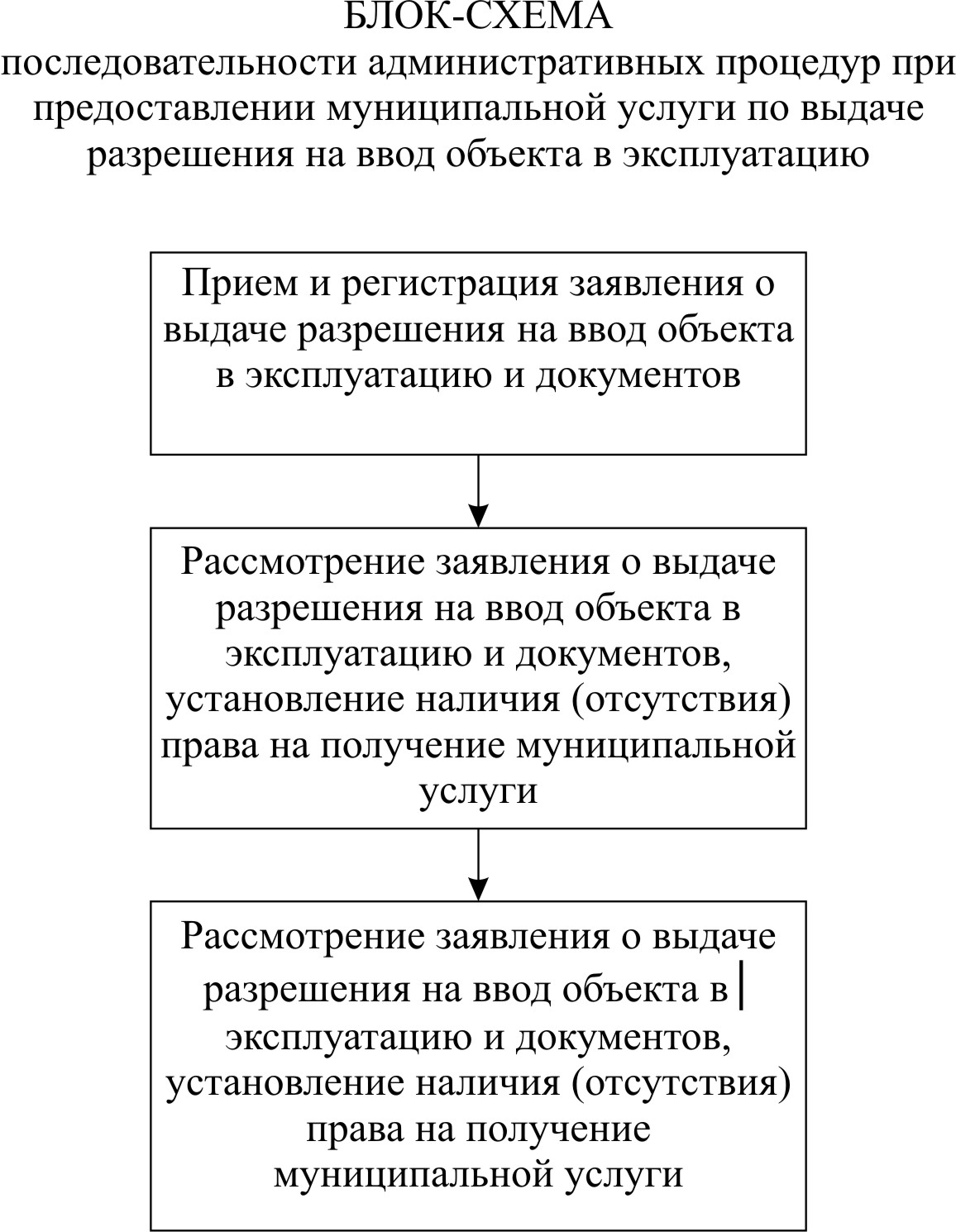 Приложение №4к административному регламентупредоставления муниципальнойуслуги по предоставлению разрешенияна ввод объекта в эксплуатациюЖУРНАЛучета заявлений о предоставлении разрешенияна ввод объектов в эксплуатациюРОССИЙСКАЯ ФЕДЕРАЦИЯБРЯНСКАЯ ОБЛАСТЬАДМИНИСТРАЦИЯ  СЕВСКОГО  МУНИЦИПАЛЬНОГО РАЙОНАПОСТАНОВЛЕНИЕОб утверждении Административного регламента по предоставлению муниципальной услуги "Предоставление разрешения на ввод объекта в эксплуатацию"от “”г. №(наименование документа)от “”г. №с  договором  от“”20г. №от“”г. №Производителем работ приказомот “”г. №№ п/пДата подачи заявления о выдаче разрешения на ввод объекта в эксплуатациюЗаявительНаименование объекта, адресФамилия, имя, отчество исполнителяСрок исполненияНомер и дата выдачи разрешения на ввод объекта в эксплуатациюНомер и дата выдачи уведомления об отказе в выдаче разрешения на ввод объекта в эксплуатациюФ.И.О. (отчество при наличии) получателя, дата, подпись123